Str. M. Kogălniceanu nr. 1    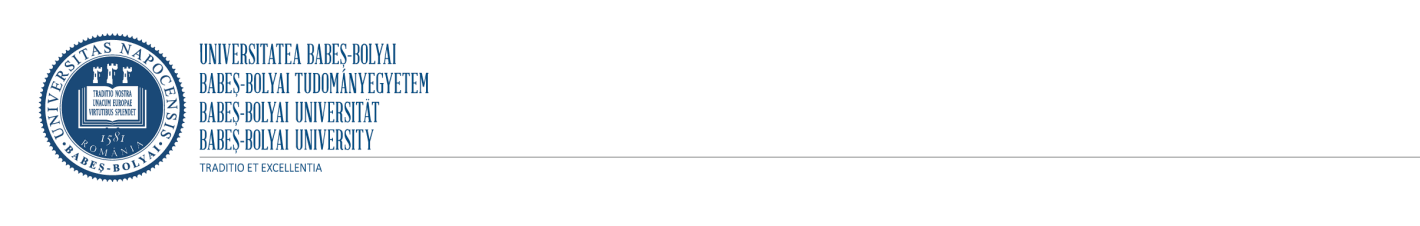 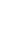 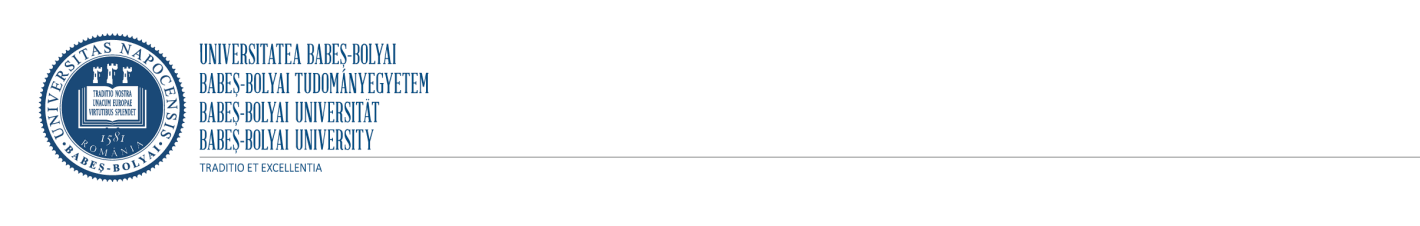 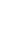 Cluj-Napoca, RO-400084    Tel.: 0264-40.53.00   Fax: 0264-59.19.06  contact@ubbcluj.ro  www.ubbcluj.ro    Anexa 2   DECLARAȚIE PE PROPRIE RĂSPUNDERE ȘI AVIZ ÎNDRUMĂTOR Subsemnatul, ......................., declar că Lucrarea de licență/diplomă/disertație pe care o voi prezenta în cadrul examenului de finalizare a studiilor la Facultatea de ......................., din cadrul Universității Babeș-Bolyai, în sesiunea ............, sub îndrumarea ......................, reprezintă o operă personală. Menționez că nu am plagiat o altă lucrare publicată, prezentată public sau un fișier postat pe Internet. Pentru realizarea lucrării am folosit exclusiv bibliografia prezentată şi nu amascuns nici o altă sursă bibliografică sau fișier electronic pe care să le fi folosit la redactarea lucrării.    Prezenta declarație este parte a lucrării şi se anexează la aceasta.   	Data,                                                                                                                    	 	 	    Nume,   Semnătură   RAPORT DE SIMILITUDINE (procent) …………………..          TITLUL LUCRĂRII:  ______________________________________________________________________________  ______________________________________________________________________________  Avizat,   Îndrumător Lucrare de Licenţă /Disertație   Numele şi Prenumele, Semnătura: ………………………………………………...................................................  